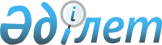 О внесении изменения в постановление Правительства Республики Казахстан от 8 декабря 2009 года № 2040 "О создании Межведомственной комиссии по вопросам развития атомной отрасли Республики Казахстан"
					
			Утративший силу
			
			
		
					Постановление Правительства Республики Казахстан от 16 марта 2012 года № 337. Утратило силу постановлением Правительства Республики Казахстан от 9 июня 2017 года № 357      Сноска. Утратило силу постановлением Правительства РК от 09.06.2017 № 357 (вводится в действие со дня его первого официального опубликования).

      Правительство Республики Казахстан ПОСТАНОВЛЯЕТ:

      1. Внести в постановление Правительства Республики Казахстан от 8 декабря 2009 года № 2040 "О создании Межведомственной комиссии по вопросам развития атомной отрасли Республики Казахстан" следующее изменение:

      состав Межведомственной комиссии по вопросам развития атомной отрасли Республики Казахстан, утвержденный указанным постановлением, изложить в новой редакции согласно приложению к настоящему постановлению.

      2. Настоящее постановление вводится в действие со дня подписания.

 Состав
Межведомственной комиссии по вопросам развития атомной отрасли
Республики Казахстан
					© 2012. РГП на ПХВ «Институт законодательства и правовой информации Республики Казахстан» Министерства юстиции Республики Казахстан
				Премьер-Министр

Республики Казахстан

К. Масимов

Приложение
к постановлению Правительства
Республики Казахстан
от 16 марта 2012 года № 337
Утвержден
постановлением Правительства
Республики Казахстан
от 8 декабря 2009 года № 2040Ахметов

Серик Ныгметович

–

Первый заместитель

Премьер-Министра Республики

Казахстан, председатель

Исекешев

Aceт Орентаевич

–

Министр индустрии и новых

технологий Республики Казахстан,

заместитель председателя

Шарипов

Мажит Бейсембаевич

–

директор Департамента атомной

энергетики и промышленности

Министерства индустрии и новых

технологий Республики Казахстан,

секретарь

Мизанбаев

Усер Елеусизович

–

заместитель Председателя Комитета

национальной безопасности

Республики Казахстан (по

согласованию)

Сартаев

Исатай Бахтиярович

–

заместитель директора Службы

внешней разведки Республики

Казахстан "Сырбар" (по

согласованию)

Кравченко

Андрей Николаевич

–

Заместитель Генерального Прокурора

Республики Казахстан (по

согласованию)

Бекетаев

Марат Бакытжанович

–

ответственный секретарь

Министерства юстиции Республики

Казахстан

Умаров

Кайрат Ермекович

–

заместитель Министра иностранных

дел Республики Казахстан

Байжунисов

Ерик Абенович

–

вице-министр здравоохранения

Республики Казахстан

Бектуров

Азат Габбасович

–

вице-министр транспорта и

коммуникаций Республики Казахстан

Даленов

Руслан Ерболатович

–

вице-министр финансов Республики

Казахстан

Джаксалиев Бахытжан

Мухамбеткалиевич

–

вице-министр индустрии и новых

технологий Республики Казахстан

Искандиров

Абай Мукашевич

–

вице-министр экономического

развития и торговли Республики

Казахстан

Мухамбетов

Мирлан Бегежанович

–

вице-министр охраны окружающей

среды Республики Казахстан

Нурымбетов

Биржан Бидайбекович

–

вице-министр труда и социальной

защиты населения Республики

Казахстан

Орунханов

Мурат Кадесович

–

вице-министр образования и науки

Республики Казахстан

Петров

Валерий Викторович

–

вице-министр по чрезвычайным

ситуациям Республики Казахстан

Толымбаев

Берик Зиябекович

–

вице-министр нефти и газа

Республики Казахстан

Тыныбеков

Кайрат Сагатханович

–

заместитель министра внутренних

дел Республики Казахстан

Алимкулов

Еркегали Амантаевич

–

заместитель Председателя Агентства

Республики Казахстан по защите

конкуренции

Абишев

Жандос Жантореевич

–

директор по управлению

горно-металлургическими активами

акционерного общества "Фонд

национального благосостояния

"Самрук-Казына" (по согласованию)

Школьник

Владимир Сергеевич

–

президент акционерного общества

"Национальная атомная компания

"Казатомпром" (по согласованию)

Кадыржанов

Кайрат Камалович

–

генеральный директор

Республиканского государственного

предприятия "Национальный ядерный

центр Республики Казахстан"

Министерства индустрии и новых

технологий Республики Казахстан

